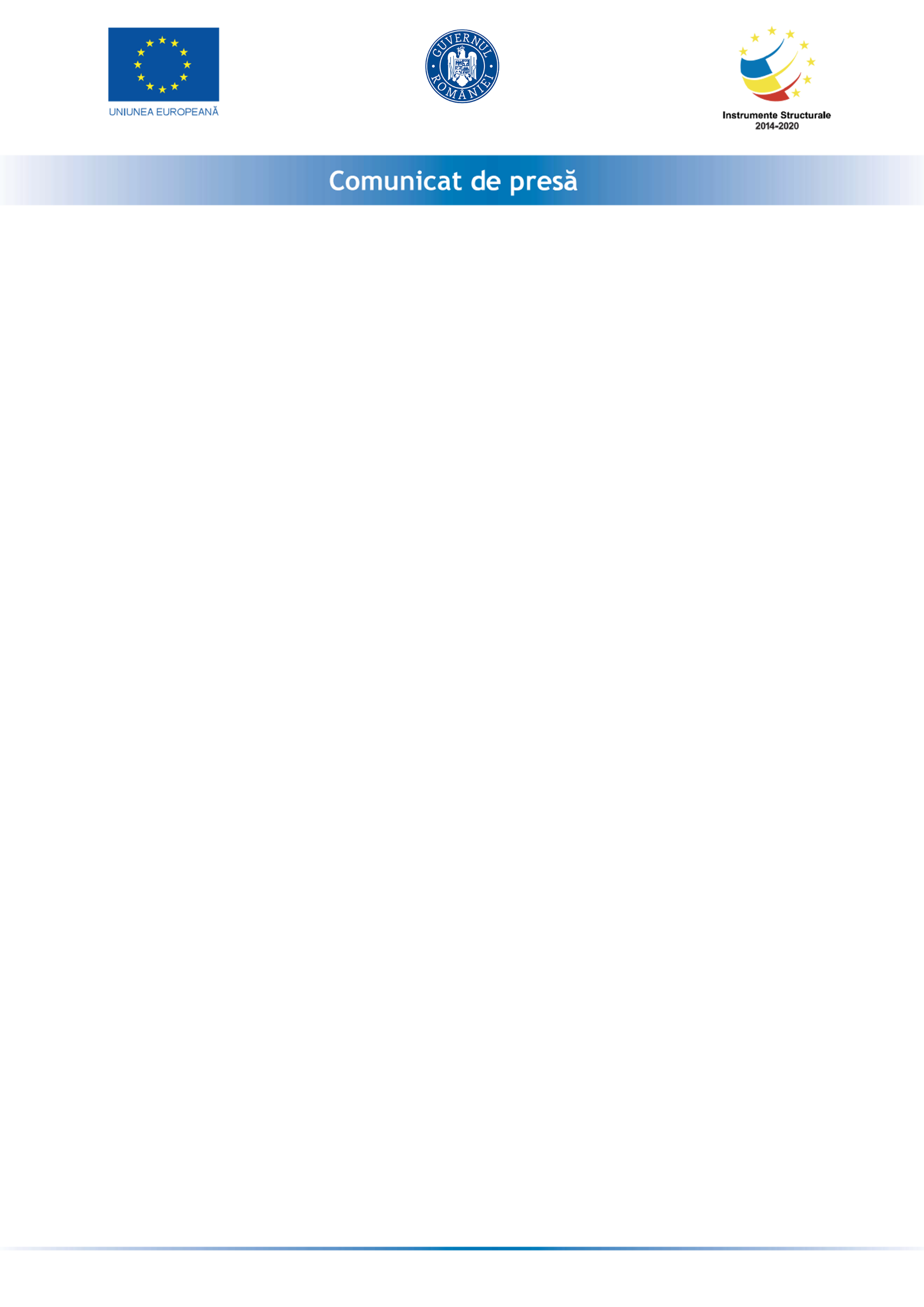 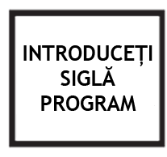 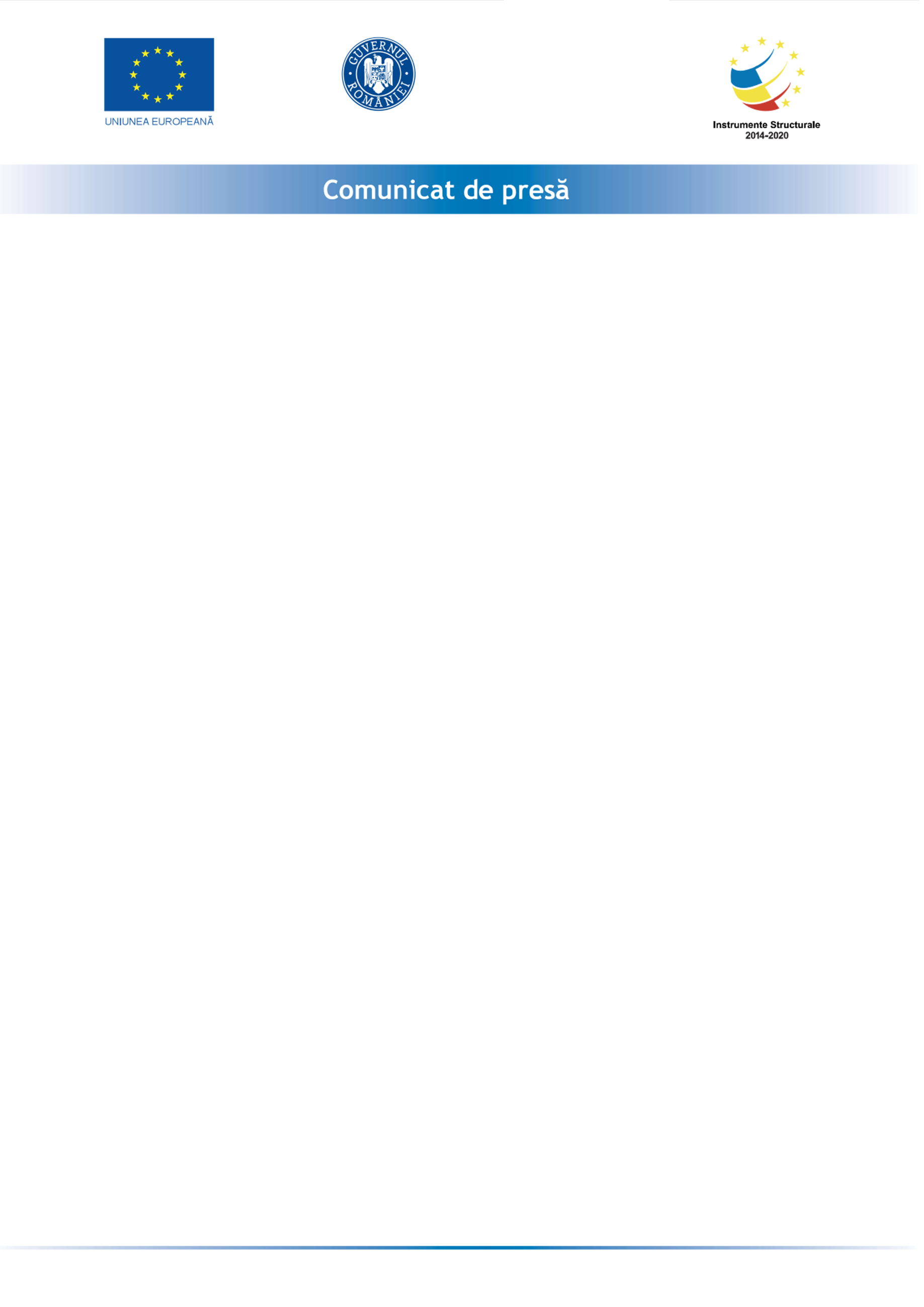 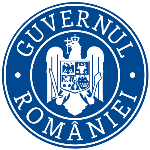                                                                              22293/18C.N. A.C.N. S.A. comunică finalizarea proiectului „Modernizare ecluze – echipamente și instalații. FAZA 2” Compania Naţională „Administraţia Canalelor Navigabile” S.A. anunţă finalizarea proiectului major „Modernizare ecluze. Echipamente și instalații. FAZA 2” - Cod SMIS 121106.În cadrul proiectului au fost realizate modernizările echipamentelor și instalațiilor aferente următoarelor obiective de investiții:- Ecluza Agigea  – un fir de navigaţie (respectiv ecluza 1 –  mal stâng  CDMN)- Ecluza Cernavodă – un fir de navigaţie (respectiv ecluza 1-  mal stâng CDMN)- Ecluza Ovidiu – un fir de navigaţie (respectiv ecluza 2 – mal drept  CPAMN)- Galerii Ape Mari Ecluza Ovidiu - Galerii Ape Mari Ecluza Năvodari - Stația de Pompare Complexa Cernavodă - Staţii de pompare pentru apărare localităţi: Saligny, Mircea Vodă, Faclia.Realizarea proiectului a avut ca scop asigurarea disponibilității și siguranței navigației pe cele două canale, Canal Dunăre Marea Neagră și Canal Poarta Albă Midia Năvodari, furnizând o alternativă durabilă la transportul rutier de-a lungul unei importante rute de transport național și internațional.  Valoarea totală a proiectului este de 547.124.183,38 lei cu TVA, din care valoarea totală eligibilă este de 460.291.834,16 lei, iar valoarea finanțării nerambursabile acordată de Comisia Europeană este de 300.674.133,38 lei.Finalizarea proiectului conduce la un transport mai putin poluant și va aduce beneficii în ceea ce privește siguranța navigației, reducerea timpului de așteptare la ecluze dar și beneficii de transport prin micșorarea transferului către alte modalități de transport (rutiere și feroviare).       Menţionăm că proiectul a fost cofinanţat din Fondul de Coeziune prin Programul Operaţional Infrastructură Mare 2014-2020, Axa Prioritară 1 – Îmbunătăţirea mobilităţii prin dezvoltarea reţelei TEN-T şi a transportului cu metroul, Obiectiv Specific 1.3 - Creşterea gradului de utilizare a căilor navigabile și a porturilor situate pe reţeaua TEN-T centrală. 31